Załącznik Nr 2do Zarządzenia  Dyrektora Szkoły nr 2/2023/2024 z dnia  06.10.2023 r.Ogłoszenieo przetargu pisemnym nieograniczonym na sprzedaż pojazdu-autobusuSOLBUS ST10/IDyrektor Zespołu Placówek Specjalnych w Oleśnicy ul. Wojska Polskiego 8  ogłasza publiczny nieograniczony pisemny przetarg na sprzedaż pojazdu - autobusu SOLBUS ST10/I.Nazwa i siedziba sprzedającego:Zespół Placówek Specjalnych w Oleśnicyul. Wojska Polskiego 856-400 OleśnicaPrzedmiot sprzedaży:Autobus szkolnyMarka i model: SOLBUS ST10/I Wersja: ST10/I-35Rodzaj pojazdu: 04 /autobus/  Kategoria pojazdu : M3                     Numer rejestracyjny: DOL 10666   Rok produkcji: 2007Numer identyfikacyjny VIN: SW9ST10137SBA1019 Pojemność silnika: 5880,34 cm3Moc silnika: 194 kWLiczba cylindrów: 6Układ cylindrów : rzędowyJednostka napędowa : z zapłonem samoczynnym,  czterosuwowy,Oznaczenie silnika: F4AE3682E  Norma spalin: EURO 4Paliwo:  olej napędowyMasa własna: 9650 kgDopuszczalna masa całkowita: 15 500kgLiczba osi: 2Liczba miejsc siedzących: 37  Liczba drzwi: 2Data pierwszej rejestracji: 26.11.2007Data pierwszej rejestracji w Polsce: 26.11.2007Wskazanie drogomierza:  327 428 km         Rodzaj napędu: tylny                     Skrzynia biegów: mechaniczna Zawieszenie osi: poduszkiRozstaw osi:  5600mmDługość: 9730 mm Szerokość:2520 mm Wysokość: 3350 mm                Sprzęgło : jednotarczowe suche                Układ kierowniczy: hydrauliczny, poprzez dwustronny siłownikWyposażenie:ABS, fotele pasażerów, klapy dachowe uchylne 2szt., osuszacz powietrza, retarder Telma, BAS, EBS, tachograf elektroniczny, 2 monitory 15” LCD automat, radioodtwarzacz DVD model JVC wraz ze wzmacniaczem +mikrofonDane uzupełniające:Posiada ważne badanie techniczne (28.05.2024 r.) oraz ważne ubezpieczenie OC (do 25.11.2024 r.).Pojazd przystosowany jest do przewozu osób, liczba miejsc siedzących — 37, Cena wywoławcza pojazdu:60.000,00 zł (słownie: sześćdziesiąt tysięcy złotych) Sprzedaż pojazdu nie podlega opodatkowaniu podatkiem VAT.Miejsce i termin, w którym można obejrzeć pojazdSamochód można obejrzeć i zapoznać się z jego stanem technicznym                         w siedzibie Zespołu Placówek  Specjalnych, ul. Wojska Polskiego 8,                         56-400 Oleśnica r.  w dniach od 01.02.2024 do12. 02.2024 r.Termin oględzin należy ustalić telefonicznie pod nr tel. 71 314 25-20  osoby do kontaktu: Krystyna Kotlarz , Grzegorz Sachanek.Warunki przystąpienia do przetargu	Złożenie w terminie do 12.02.2024 r. do godz. 10:00 oferty na formularzu ofertowym stanowiącym Załącznik Nr 3 do zarządzenia Nr 2/2023/2024  Dyrektora Zespołu Placówek Specjalnych w Oleśnicy z dnia 06.10.2023 r. Oferta musi być podpisana, zawierać oferowaną cenę oraz dane umożliwiające identyfikację oferenta (imię i nazwisko lub nazwa/firma oraz adres zamieszkania lub siedziby);Sprzedający nie wymaga wniesienia wadium;Złożenie oferty pisemnej oznacza przyjęcie warunków przetargu;Miejsce i termin otwarcia ofertOtwarcie ofert odbędzie się w gabinecie Dyrektora szkoły (parter) Zespołu Placówek Specjalnych w Oleśnicy , ul. Wojska Polskiego 8, 56-400 Oleśnica                w dniu 12.02.2024 r. o godz. 12:00.W otwarciu ofert mogą brać udział oferenci osobiście lub ich pełnomocnicy.Informacje dodatkowe	Informacja o wyniku postępowania zostanie podana do publicznej wiadomości poprzez wywieszenie jej na tablicy ogłoszeń i stronie Biuletynu Informacji Publicznej  Zespołu  Placówek  Specjalnych w Oleśnicy http://zpsolesnica.szkolnastrona.pl/bip/ a także poprzez zamieszczenie na stronie Biuletynu Informacji Publicznej Starostwa Powiatowego                             w Oleśnicy, oraz na tablicy ogłoszeń Starostwa z podaniem imienia                          i nazwiska lub nazwy/firmy, nabywcy/.Sprzedający zastrzega sobie prawo odwołania lub zamknięcia przetargu              z podaniem przyczyny; Z nabywcą pojazdu zostanie zawarta umowa sprzedaży oraz zostanie wystawiona  nota obciążeniowa;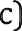 d} nabywca zobowiązany będzie do zapłaty ceny nabycia wpłacając ją na konto bankowe  Zespołu  Placówek Specjalnych w Oleśnicy - Bank Spółdzielczy w Oleśnicy nr 54 9584 0008 2001 0000 8875 0001                                       w terminie 14 dni  od dnia otrzymania noty obciążeniowej;e) wydanie samochodu nastąpi po zapłacie ceny nabycia w pełnej wysokości oraz podpisaniu umowy sprzedaży i protokołu zdawczo-odbiorczego; wszystkie koszty związane z nabyciem przedmiotu sprzedaży ponosi                                  w całości nabywca;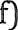 	uprawnionym do kontaktu w zakresie postępowania przetargowego jest                     Krystyna Kotlarz — sekretarz Zespołu Placówek  Specjalnych w Oleśnicy w dniach               od poniedziałku  do piątku  w godz. 8:00-15:00,  pod, nr tel. 71 314 25 20 wew. 13.	uprawnionym do kontaktu w zakresie przedmiotu postępowania przetargowego jest Danuta Aulich Dyrektor Zespołu Placówek Specjalnych                w Oleśnicy w godzinach pracy Zespołu tj.: poniedziałek  - piątek w godz.               8:00 -15:00, pod nr tel. 71 314 25 20 wew. 12.Załączniki  do pobrania ze strony  Biuletynu Informacji Publicznej Zespołu Placówek Specjalnych w Oleśnicy http://zpsolesnica.szkolnastrona.pl/bip/- regulamin zał. nr 1- oferta zał. nr 3,- protokół zdawczo-odbiorczy  zał. nr 4,- umowa zał. nr 5,Dyrektor Zespołu Placówek Specjalnych w Oleśnicy				Danuta AulichKlauzula informacyjna o przetwarzaniu danych osobowychW Związku z realizacją wymogów Rozporządzenia Parlamentu Europejskiego                              i Rady(UE)2016/679zdnia27kwietnia2016r.wsprawieochrony osób fizycznych                         w związku z przetwarzaniem danych osobowych i w sprawie swobodnego przepływu takich danych oraz uchylenia dyrektywy 95/46/WE (ogólne rozporządzenie o ochronie danych „RODO”), informujemy o zasadach przetwarzania Pani/Pana danych osobowych oraz o przysługujących Pani/Panu prawach z tym związanych.Administratorem danych osobowych przetwarzanych w celu związanym ze zbyciem majątku ruchomego należącego do Zespołu Placówek Specjalnych                      z siedzibą w Oleśnicy, ul. Wojska Polskiego 8, 56-400 Oleśnica. Administrującym danymi osobowymi jest Dyrektor Zespołu Placówek Specjalnych w Oleśnicy.Jeśli ma Pani/Pan pytania dotyczące sposobu i zakresu przetwarzania Pani/Panadanych osobowych w zakresie działania Zespołu Placówek Specjalnych, a także przysługujących Pani/Panu uprawnień, może się Pani/Pan skontaktować się Inspektorem Ochrony Danych Osobowych w Zespole Placówek Specjalnych                   w Oleśnicy za pomocą adresu poczty elektronicznej: madamaszek@zontekiwspolnicy.plPrzetwarzanie danych osobowych odbywa się na podstawie art.6ust.1lit.b RODO    i jest niezbędne w celu wykonania umowy, w której jest Pan/Pani stroną lub też podjęcia działań na Pani/Pana żądanie przed zawarciem umowy oraz na podstawie art. 6 ust 1 lit. c RODO w celu wypełnienia obowiązku prawnego ciążącego na Administratorze, zgodnie z obowiązującymi przepisami.Pana/i dane osobowe przechowywane będą przez okres niezbędny do realizacji celów przetwarzania, nie krócej niż okres wskazany w ustawie o centralnej ewidencji i informacji o działalności gospodarczej i punkcie informacji dla przedsiębiorcy dla danych przetwarzanych w formie elektronicznej oraz nie krócej niż okres wskazany w przepisach o archiwizacji, tj. ustawie z dnia 14 lipca 1983r.o narodowym zasobie archiwalnym i archiwach(tekst jedn.: Dz. U. z 2018 r. poz. 217 z późn.  zm.) dla danych przetwarzanych w formie papierowej.W związku z przetwarzaniem danych w celach o których mowa w pkt. 3 odbiorcami Pani/Pana danych osobowych mogą być:organy władzy publicznej oraz podmioty wykonujące zadania publiczne lub działające na zlecenie organów władzy publicznej, w zakresie i w celach, które wynikają z przepisów powszechnie obowiązującego prawa;	Dane osobowe będą ujawniane uprawnionym odbiorcom w tym mogą być ujawniane w Biuletynie Informacji Publicznej, innym uczestnikom postępowania oraz osobom obecnym w toku prowadzenia czynności sprzedażowych. W oparciu o ustawę z dnia 6 września 2001 r. o dostępie do informacji publicznej, Państwa dane osobowe mogą być przekazywane wszystkim zainteresowanym podmiotom i osobom, gdyż co do zasady wskazane postępowania są jawne.W związku z przetwarzaniem Pani/Pana danych osobowych przysługują Pani/Panu następujące uprawnienia:prawo dostępu do danych osobowych, w tym prawo do uzyskania kopii tych danych;	prawo do żądania sprostowania (poprawiania) danych osobowych	— w przypadku, gdy dane są nieprawidłowe lub nie kompletne;prawo do żądania usunięcia danych osobowych (tzw. prawo do bycia zapomnianym);prawo do żądania ograniczenia przetwarzania danych osobowych;prawo do przenoszenia danych;prawo sprzeciwu  wobec nie przetwarzania danych.W przypadku gdy przetwarzanie danych osobowych odbywa się na podstawie zgody osoby na przetwarzanie danych osobowych (art. 6 ust. 1 lit a RODO), przysługuje Pani/Panu prawo do cofnięcia tej zgody w dowolnym momencie. Cofnięcie to nie ma wpływu na zgodność przetwarzania, którego dokonano na podstawie zgody przed jej cofnięciem, z obowiązującym prawem.Przysługuje Pani/Panu prawo do wniesienia skargi na niezgodne z prawem przetwarzanie danych osobowych do organu nadzorczego (tj. Prezes Urzędu Ochrony Danych Osobowych ul. Stawki 2, 00-193 Warszawa). Organ ten będzie właściwy do rozpatrzenia skargi z tym, że prawo wniesienia skargi dotyczy wyłącznie zgodności z prawem przetwarzania danych osobowych.	W sytuacji, gdy przetwarzanie danych osobowych odbywa się na podstawie zgody osoby, której dane dotyczą, podanie przez Panią/Pana danych osobowych Administratorowi ma charakter dobrowolny.Podanie przez Panią/Pana danych osobowych jest obowiązkowe, sytuacji gdy przesłankę przetwarzania danych osobowych stanowi przepis prawa lub zawarta między stronami umowa.Pani/Pana dane mogą być przetwarzane w sposób zautomatyzowany i nie będą profilowane.Pani/Pana dane osobowe nie będą przekazywane do państw trzecich, nie należących do Europejskiego Obszaru Gospodarczego.